     	У складу са чланом 44. Закона о инспекцијском надзору (''Службени гласник РС'', број: 36/15, 44/18 – др. закон и 95/18 ), Комисији за координацију инспекцијског надзора над пословима из изворне надлежности града Кикинде, Секретаријат за инспекцијске послове Градске управе града Кикинде, Одсек за инспекцијске послове, комунална инспекција, доставља:ГОДИШЊИ ИЗВЕШТАЈ О РАДУ КОМУНАЛНЕ ИНСПЕКЦИЈЕ ЗА 2019. ГОДИНУУ извештајном периоду комунална инспекција је вршила надзор према Плану инспекцијског надзора за 2019. годину.Превентивно деловање инспекције:У извештајном периоду упућено је 1575 упозорења различитих врста, ради спречавања или битно умањених вероватних настанка штетних последица по законима заштићена добра, права и интересе. Највећи део упозорења се односио на комунални ред.Редовни инспекцијски надзор: Према Плану годишњег инспекцијског надзора за 2019. годину, комунална инспекција је извршила 8 редовних инспекцијских надзора у јавним предузећима, где су сачињени записници и контролне листе. На основу контролних листа у свим  инспекцијских контрола утврђена је усклађеност са законском регулативом. Извршена су 282 ванредна инспекцијска надзора, где су сачињени  записници, службене белешке, извештаји, дописи.Корективно деловање инспекције и ванредни инспекцијски надзор: У извештајном периоду комунални инспектори су обавили 282 ванредна  инспекцијска надзора и издали 11 решења. Комунални контролори су издали 2533 различите врасте налаза и упозорења. Највећи број поступања комуналне инспекције односио се на комунални ред, улазак возила у пешачку зону, контролу коришћења јавне површине, пре свега заузимања јавних површина летњим баштама угоститељских објеката, постављања расхладних уређаја и фрижидера, затим раскопавање јавних површина, надзор у погледу држања паса и др. Контрола на јавним површинама је рађена за време редовних манифестација: „Врбица“, „1. Мај“, „Дани лудаје“ и др.Прекршајни налози: У 2019. години комунални инспектори су издали 46 прекршајних налога, на основу којих су наплаћене новчане казне у износу од 362.000,00 динара, 12 прекршајних налога је достављено Прекршајном суду у Кикинди ради спровођења поступка извршења. Поднет је један захтев за покретање прекршајног поступка који је у поступку код Прекршајног суда у Кикинди.Нерегистровани субјекти:У извештајном периоду није било утврђених нерегистрованих субјеката. Комунална инспекција је редовно радила контролу нелегалне продаје дувана где нису утврђене неправилности. Реализација Плана годишњег инспекцијског надзора за 2019. годину:Редовни инспекцијски надзор је рађен према Плану годишњег инспекцијског надзора комуналне инспекције за 2019. годину. Може се рећи да је реализован са преко 90% од планираног, са незнатним одступањима у односу на предвиђене термине. На смањење процентуалне реализације годишњег плана утицале су непредвидљиве околности, као и пораст проблема и по фреквенцији, а и по количини. Координација инспекцијског надзора:Координација инспекцијског надзора се остваривала са инспекцијским надзором других инспекција у оквиру инспекција при Градској управи града Кикинде. Са инспекцијом за заштиту животне средине сарадња се одвија највећим делом у вези дивљих депонија и контроле реализације годишњег програма чишћења јавних површина, а са инспекцијом Локалне пореске администрације у вези наплате заузимања јавне површине.Придржавање рокова прописаних за поступање инспекције:Комунална инспекција се у извештајном периоду придржавала рокова прописаних за поступање инспекције је у складу са Законом о инспекцијском надзору, налогом за инспекцијски надзор, планом инспекцијског надзора и степеном ризика који је одређен контролним листама. Жалбе на донета решења и притужбе на поступање комуналних инспектора:У току 2019. године, није  изјављена ниједна жалбе на донета решења и  није покренут ни један управни спор. Такође, није било притужби на поступање комуналних инспектора.Стручно усавршавање:У извештајном периоду комунална инспекција је присуствовала семинарма које је организовао СКГО из области међуопштинске сарадње, инспекцијског надзора у области угоститељства и туризма, процене ризика и управљања ризиком у комуналном инспекцијском надзору, вештина за спровођење инспекцијског надзора, као стручним едукацијама из области заштите података о личности и односа комуналне инспекције и комуналне милиције. Учешће у изради прописа: Комунална инспекција је израдила Правилник о посебним елементима процене ризика, учесталости вршења инспекцијског надзора на основу процене ризика и посебним елементима плана инспекцијског надзора инспекције из изворне надлежности јединице локалне самоуправе, који је усвојило Градско веће. Такође је учествовала у изради одлука и измена и допуна одлука предлагача Секретаријата за стамбено комуналне послове, које је у 2019. години усвојила Скупштина града Кикинде.Остале активности:Осим послова из своје надлежности комунални инспекција је обављала и друге послове по налогу градоначелника, начелника и секретара Секретаријата. Значајна је улога комуналне инспекције у поступцима надзора над извршењем послова одржавања јавне расвете, чишћења сметлишта на територији града, одржавања урбаног мобилијара (клупе, канте за смеће, фонтане), уништавања коровске биљке амброзије, пружања услуге у области зоохигијене и контроле реализације годишњег програма чишћења јавних површина.Кориговане су контролне листе: KL-13-001-03 држање кућних љубимаца и  KL-3-001-02 водовод, пружалац услуге. У складу са чланом 10. Закона о инспекцијском надзору, комунална инспекција је сачинила План рада за 2020. годину, који је у предлогу достављен Координационој комисији и након добијања сагласности, објављен на сајту Градске управе града Кикинде. Такође је сачињен План рада за 2020. годину из области поверених послова који је достављен на сагласност Министарству трговине, туризма и телекомуникација, Сектор за инспекцијски надзор, Републичка тржишна инспекција и након добијања сагласности, објављен на сајту Градске управе града Кикинде.Комунална инспекција је током 2019. године учествовала у раду СФУК-а.У Секретаријату за инспекцијске послове у извештајном периоду издато је 11 прекршајних налога за прекршаје учињене по Одлуци о заштити пољопривредних имања на територији града Кикинде (''Сл. лист општине Кикинда'', бр. 2/08, 7/10, 22/12, 4/13, 7/14 и 23/14 и ''Сл. лист града Кикинде'', бр. 6/17). Реализовано је 6 прекршајних налога, на основу чега су наплаћене новчане казне у износу од 75.000,00 динара, 5 прекршајних налога је достављено Прекршајном суду у Кикинди ради спровођења поступка извршења неплаћеног прекршајног налога.У извештајном периоду послове комуналне инспекције обављали су: руководилац Одсека за инспекцијске послове, 3 комунална инспектора и 6 комуналних контролора.Комуналној инспекцији обезбеђено је службено возило и потребна количина горива за вршење инспекцијских надзора. Инспектори су у сталној приправности, а у канцеларијском простору имају обезбеђену интернет комуникацију.                                                                                                    Комунална инспекција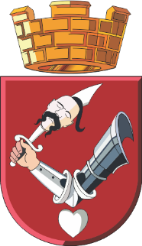 Трг српских добровољаца 12, 23300 Кикинда, тел: 0230/410-141Трг српских добровољаца 12, 23300 Кикинда, тел: 0230/410-141